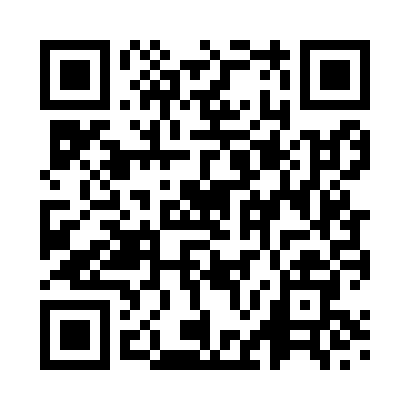 Prayer times for Maidstone, Kent, UKWed 1 May 2024 - Fri 31 May 2024High Latitude Method: Angle Based RulePrayer Calculation Method: Islamic Society of North AmericaAsar Calculation Method: HanafiPrayer times provided by https://www.salahtimes.comDateDayFajrSunriseDhuhrAsrMaghribIsha1Wed3:345:3012:556:028:2110:172Thu3:315:2812:556:038:2310:203Fri3:295:2612:556:048:2410:224Sat3:265:2412:556:058:2610:255Sun3:235:2212:556:068:2810:286Mon3:205:2112:556:078:2910:317Tue3:175:1912:546:088:3110:338Wed3:145:1712:546:098:3210:369Thu3:115:1612:546:108:3410:3910Fri3:095:1412:546:118:3510:4211Sat3:065:1212:546:128:3710:4412Sun3:035:1112:546:128:3810:4713Mon3:025:0912:546:138:4010:4714Tue3:015:0812:546:148:4110:4815Wed3:015:0612:546:158:4310:4916Thu3:005:0512:546:168:4410:5017Fri2:595:0412:546:178:4610:5018Sat2:585:0212:546:188:4710:5119Sun2:585:0112:546:198:4910:5220Mon2:575:0012:556:198:5010:5221Tue2:574:5812:556:208:5110:5322Wed2:564:5712:556:218:5310:5423Thu2:554:5612:556:228:5410:5524Fri2:554:5512:556:228:5510:5525Sat2:544:5412:556:238:5710:5626Sun2:544:5312:556:248:5810:5727Mon2:544:5212:556:258:5910:5728Tue2:534:5112:556:259:0010:5829Wed2:534:5012:556:269:0210:5930Thu2:524:4912:566:279:0310:5931Fri2:524:4812:566:279:0411:00